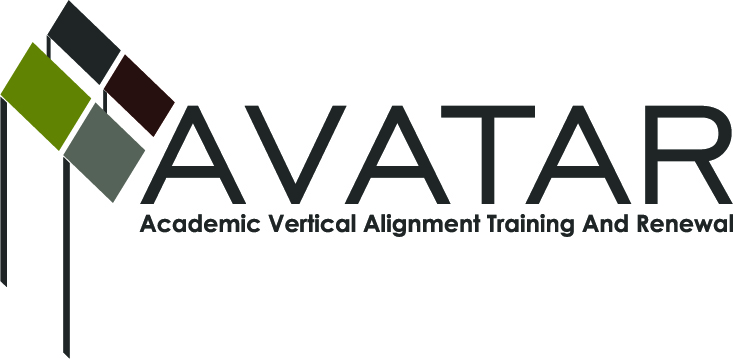 AVATAR Partnership Region: 2Meeting/Session Documentation FormForm should be completed after each meeting and given to the Regional AVATAR Coordinator/FacilitatorAVATAR Meeting MinutesMeeting Participant ListMeeting:AVATAR Team MeetingAVATAR Team MeetingAVATAR Team MeetingAVATAR Team MeetingAVATAR Team MeetingMeeting Purpose:Information MeetingInformation MeetingInformation MeetingInformation MeetingInformation MeetingDate:October 19, 2015Start Time:3:00 p.m.End Time:4:00 p.m.Meeting Coordinator/ Facilitator:Janet M. CunninghamLocation:Location:NW Center for Advanced StudiesNW Center for Advanced StudiesMeeting Recorder:Janet M. CunninghamMeeting Timekeeper:Meeting Timekeeper:Connie NowellConnie NowellTimeTopicFormatDiscussion LeaderDesired Outcome3:05Welcome DiscussionJanet Cunningham3:102015-16 GoalsDiscussionJanet Cunningham3:15Discussion ItemsDiscussionJanet Cunningham3:50Other ConcernsDiscussionJanet Cunningham3:55Plans for Next MeetingJanet CunninghamMeeting date set.Action ItemPerson ResponsibleDue DateWelcome:  Dr. Cunningham welcomed members.Goals:  Dr. Cunningham presented the Group’s 2015-16 goals for review and discussion.Discussion Items:ESC Summit.  Report given from members who attended and discussion of the summit’s objectives.  Participants at summit asked for more communication of events, more information concerning CPC.  What should AVATAR’s role and responsibilities be this year concerning getting information to the districts; what is ESC’s role?Counselor Survey.  Member with results did not attend.ELA Training and course.  No report.College Prep Assessment (fall semester exam).  Members will work to produce this fall’s exam.Partnership with Region 1.  The MOU has been signed by all IHEs.  Waiting on districts’ signatures.ELA/Math Symposium.  Date has tentatively been set for January 21, 2016.Other Concerns:  Discussion of possibility of pairing CPC with another math so that students are able to stay on the recommended plan.Plans for Next Meeting:  A meeting has been set for Monday, November 16, at 3:00 p.m. at Calallen Charter High School.  Dr. Paula Kenney-Wallace will begin work on this project.November 16, 2015NotesNameTitleOrganization/InstitutionDr. Janet M. CunninghamExecutive  DirectorE2E Partners (P-16  Council)Dr. Paula Kenny-WallaceExec Dir/Institutional EffectivenessCoastal Bend CollegeBethany GoralczykAsst Instructor, Math Learning CtrDel Mar CollegeVeronica GutierrezCurriculum DirectorOdem Edroy ISD